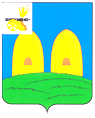 АДМИНИСТРАЦИЯЕКИМОВИЧСКОГО СЕЛЬСКОГО  ПОСЕЛЕНИЯРОСЛАВЛЬСКОГО РАЙОНА СМОЛЕНСКОЙ ОБЛАСТИПОСТАНОВЛЕНИЕот 12.04.2013 года                                                                                             № 40Об  утверждении  Порядка  размещениясведений  о   доходах,  об  имуществе  и обязательствах      и      имущественногохарактера           в         информационнотелекоммуникационной  сети  Интернетна официальном  сайте АдминистрацииЕкимовичского    сельского    поселения                                                                                                                                                                                                                                                                                                                                                                                                                                                                                                                                                                                                                                                                                                                                                                                                                                                                                                                                                                                                                                                                                                                                                                                                                                                                         Рославльского     района    Смоленской области и предоставления этих сведенийсредствам массовой информации дляопубликования       В соответствии с Федеральными законами от 26 декабря 2008 года № 273-ФЗ «О противодействии коррупции» и от 2 марта 2007 года № 25-ФЗ «О муниципальной службе в Российской Федерации», указами Президента Российской Федерации от 18.05.2009 № 559 «О предоставлении гражданами, претендующими на замещение должностей федеральной государственной службы, и федеральными государственными служащими сведений о доходах, об имуществе и обязательствах имущественного характера» и № 561 «Об утверждения порядка размещения сведений о доходах, об имуществе и обязательствах имущественного характера, лиц, замещающих государственные должности Российской Федерации, федеральных государственных служащих и членов их семей на официальных сайтах федеральных государственных органов и государственных органов субъектов Российской Федерации и предоставления этих сведений общероссийским средствам массовой информации для опубликования»,Уставом Екимовичского сельского поселения Рославльского района Смоленской области, Администрация Екимовичского сельского поселения Рославльского района Смоленской областиП о с т а н о в л я е т :Утвердить прилагаемый Порядок размещения сведений о доходах, об имуществе и обязательствах имущественного характера и информационно-телекоммуникационной сети Интернет на официальном сайте Администрации Екимовичского сельского поселения Рославльского района Смоленской области и предоставления этих сведений средствам массовой информации для опубликования (далее Порядок).      2. Опубликовать настоящее постановление в газете «Рославльская правда».      3. Настоящий порядок подлежит обнародованию на официальном сайте администрации  Екимовичского сельского поселения Рославльского района Смоленской области.      4. Контроль за выполнением настоящего постановления оставляю за собой.Глава муниципального образованияЕкимовичского сельского поселенияРославльского района Смоленской области                                 И.И.ФилинПриложение к постановлению Администрации Екимовичского сельского поселения Рославльского района Смоленской области от  12.04.2013года № 40 размещено на сайте http://www.ekimovichi.roslavl.ru)  Порядок предоставления лицом, замещающим муниципальную должность на постоянной основе, сведений о своих расходах, а также о расходах своих супруги (супруга) и несовершеннолетних детей в муниципальном образовании Екимовичского сельского поселения Рославльского района Смоленской областиПриложение к Порядку предоставления лицом, замещающим муниципальную должность на постоянной основе, сведений о своих расходах, а также о расходах своих супруги (супруга) и несовершеннолетних детей в муниципальном образовании Екимовичского сельского поселения Рославльского района Смоленской области В _______________________________(указывается наименованиеАдминистрации)__________________________________________________________________СПРАВКАо расходах лица, замещающего муниципальную должность на постоянной основе, о расходах его супруги (супруга) и несовершеннолетних детей по каждой сделке по приобретению земельного участка, другого объекта недвижимости, транспортного средства, ценных бумаг, акций (долей участия, паев в уставных (складочных) капиталах организаций)и об источниках получения средств, за счет которых совершенауказанная сделка <1>    Я, ______________________________________________________________________________________________________________________________________________,(фамилия, имя, отчество, дата рождения)_____________________________________________________________________________________________________________________________________________________,(замещаемая должность)__________________________________________________________________________,проживающий(ая) по адресу: ________________________________________________                                                         (адрес места жительства и (или) регистрации)__________________________________________________________________________,сообщаю, что в отчетный период с  1  января 20__ г. по  31  декабря 20__ г.___________________________________________________________________________(мною, супругой (супругом), несовершеннолетним ребенком <2>)_________________________________________________________________________________________________________________________________________________________________________________________________________________________________приобретен(но, ны) ________________________________________________________                                   (земельный участок, другой объект недвижимости, транспортное средство, ценные бумаги, акции  (доли участия, паи в уставных (складочных) капиталах организаций)_________________________________________________________________________________________________________________________________________________________________________________________________________________________________на основании ______________________________________________________________                          (договор купли-продажи или иное предусмотренное законом                                                основание приобретения права собственности <3>)__________________________________________________________________________.    Сумма сделки __________________________________________________ рублей.    Источниками  получения  средств, за счет которых приобретено имущество,являются <4> ________________________________________________________________________________________________________________________________________.    Сумма   общего   дохода  лица,  замещающего  муниципальную  должность на постоянной основе,  представляющего  настоящую  справку,  и  его  супруги (супруга)   за   три   последних    года,    предшествующих    приобретению имущества, ___________________________________________________________________________________________________________________________________ рублей.    Достоверность и полноту настоящих сведений подтверждаю.   «___» ___________ 20__ года ___________________________________________                                                       (подпись лица, замещающего муниципальную                                                       должность на постоянной основе, которое представляет сведения)___________________________________________________________________________             (Ф.И.О., подпись лица, принявшего справку, дата)--------------------------------<1> Справка подается, если сумма сделки превышает общий доход лица, замещающего муниципальную должность на постоянной основе, и его супруги (супруга) за три последних года, предшествующих совершению сделки.<2> Если сделка совершена супругой (супругом) и (или) несовершеннолетним ребенком, указываются фамилия, имя, отчество, дата рождения, место жительства и (или) место регистрации соответственно супруги (супруга) и (или) несовершеннолетнего ребенка.<3> К справке прилагается копия договора или иного документа о приобретении права собственности.<4> Доход по основному месту работы лица, замещающего муниципальную должность на постоянной основе, представившего справку, и его супруги (супруга) (указываются фамилия, имя, отчество, место жительства и (или) место регистрации супруги (супруга); доход указанных лиц от иной разрешенной законом деятельности; доход от вкладов в банках и иных кредитных организациях; накопления за предыдущие годы; наследство; дар; заем; ипотека; доход от продажи имущества; иные кредитные обязательства; другое.Утвержденпостановлением Главы муниципального образования Екимовичского сельского поселения Рославльского  района  Смоленской области от  12.04.2013 г. № 40 1. Настоящий Порядок в целях противодействия коррупции устанавливает правовые и организационные основы предоставления лицом, замещающим муниципальную должность на постоянной основе, сведений о своих расходах, а также о расходах своих  супруги (супруга) и несовершеннолетних детей в муниципального образования Екимовичского сельского поселения Рославльского района Смоленской области.2. Лицо, замещающее муниципальную должность на постоянной основе, обязано представлять сведения о своих расходах, а также о расходах своих супруги (супруга) и несовершеннолетних детей по каждой сделке по приобретению земельного участка, другого объекта недвижимости, транспортного средства, ценных бумаг, акций (долей участия, паев в уставных (складочных) капиталах организаций), если сумма сделки превышает общий доход данного лица и его супруги (супруга) за три последних года, предшествующих совершению сделки, и об источниках получения средств, за счет которых совершена сделка.3. Лицо, замещающее муниципальную должность на постоянной основе  ежегодно, не позднее 1 апреля года, следующего за отчётным, представляет:	а) сведения о своих расходах по каждой сделке по приобретению за отчётный период (с 1 января по 31 декабря) земельного участка, другого объекта недвижимости, транспортного средства, ценных бумаг, акций (долей участия, паев в уставных (складочных) капиталах организаций); б) сведения о расходах супруги (супруга) и несовершеннолетних детей по каждой сделке по приобретению за отчётный период (с 1 января по 31 декабря) земельного участка, другого объекта недвижимости, транспортного средства, ценных бумаг, акций (долей участия, паев в уставных (складочных) капиталах организаций);в) об источниках получения средств, за счет которых совершены сделки, указанные в подпунктах «а», «б» пункта 3 настоящего Порядка.4.Сведения, указанные в пункте 3 настоящего Порядка, предоставляются лицом, замещающим муниципальную должность на постоянной основе,  в случаях, если сумма сделки превышает общий доход данного лица и его супруги (супруга) за три последних года, предшествующих совершению сделки по форме согласно Приложению к настоящему Порядку.5. Сведения, указанные в пункте 3 настоящего Порядка представляются в    Администрацию Екимовичского сельского поселения Рославльского района Смоленской области. 6. В случае если лицо, замещающее муниципальную должность на постоянной основе, обнаружило, что в представленных им сведениях о расходах не отражены или не полностью отражены какие-либо сведения  либо имеются ошибки, он в праве предоставить уточнённые сведения путём предоставления новой справки по той же форме в течение трёх месяцев после окончания срока, указанного в пункте 3 настоящего Порядка.7. Представленные в соответствии с настоящим Порядком сведения об источниках получения средств, за счёт которых совершена сделка по приобретению земельного участка, другого объекта недвижимости, транспортного средства, ценных бумаг, акций (долей участия, паев в уставных (складочных) капиталах организаций), если сумма сделки превышает общий доход лица, замещающего муниципальную должность на постоянной основе, и его супруги (супруга) за три последних года, предшествующих совершению сделки, размещается в информационно – телекоммуникационной сети Интернет на официальном сайте  Администрации Екимовичского сельского поселения Рославльского района Смоленской области с соблюдением законодательства Российской Федерации о государственной тайне и о защите персональных данных.8. Сведения о расходах, представляемые в соответствии с настоящим Порядком лицом, замещающим муниципальную должность на постоянной основе, приобщаются к его личному делу.9. Сведения о расходах,  указанные в пункте 3 настоящего Порядка за отчётный период с 1 января по 31 декабря 2012 года представляются до 1 июля 2013 года.  10. Положения настоящего Порядка действуют в отношении сделок, совершенных с 1 января 2012 года.